В соответствии со статьей 19 Федерального закона от 12.06.2002 № 67-ФЗ «Об основных гарантиях избирательных прав и права на участие в референдуме граждан Российской Федерации», в связи с уточнением границ избирательных участков, участков референдума и иных данных для проведения выборов и референдумов на территории Благовещенского муниципального округа, администрация Благовещенского муниципального округап о с т а н о в л я е т:В приложении к постановлению администрации Благовещенского района от 15.01.2013 № 82 «Об образовании избирательных участков, участков референдума для проведения выборов и референдумов на территории Благовещенского района» (с изменениями  от 06.02.2013 № 328, от 10.06.2015 № 1073, от 12.08.2015 № 1687, от 26.07.2016 № 449, от 14.09.2016 № 604, от 06.12.2016 № 888, от 27.06.2017 № 1187, от 26.12.2017 № 2346, от 31.01.2018 № 156, от 27.04.2018 №703, от 18.07.2018 № 1157, от 18.02.2020 № 162, от 04.06.2020 № 690, от 05.10.2020 № 1319, от 13.04.2021 № 491, от  01.07.2022 № 889, от 19.08.2022 № 1081):1.1. Абзацы с 1 по 31 изложить в новой редакцииИзбирательный участок № 1: в границах с. Волково. Местонахождение участковой комиссии и помещения для голосования: МКУ «Волковская администрация», с. Волково, ул. Центральная, д. 11. Избирательный участок № 2: в границах с. Ровное. Местонахождение участковой комиссии и помещения для голосования: фельдшерско-акушерский пункт, с. Ровное, ул. Центральная, д. 24. Избирательный участок № 3: в границах с. Владимировка. Местонахождение участковой комиссии и помещения для голосования – Филиал муниципального автономного учреждения культуры «Центр культуры и спорта Благовещенского муниципального округа» Клуб села Владимировка, клуб, с. Владимировка, ул. Центральная, д.28.Избирательный участок № 4: в границах с. Усть-Ивановка, исключая ОГУЗ «Амурская областная психиатрическая больница» и ГСУ СО Амурская область «Усть-Ивановский психоневрологический интернат». Местонахождение участковой комиссии и помещения для голосования: Филиал муниципального автономного учреждения культуры «Центр культуры и спорта Благовещенского муниципального округа» Усть-Ивановский центр культуры и досуга, с. Усть-Ивановка, ул. Ленина д. 54/1. Избирательный участок № 5: в границах ОГУЗ «Амурская областная психиатрическая больница», ГАУ СО «Усть-Ивановский психоневрологический интернат». Местонахождение участковой комиссии и помещения для голосования – административный корпус ОГУЗ «Амурская областная психиатрическая больница», с. Усть-Ивановка, ул. Больничная, 8.Избирательный участок № 6: в границах с. Гродеково. Местонахождение участковой комиссии и помещения для голосования – Филиал муниципального автономного учреждения культуры «Центр культуры и спорта Благовещенского муниципального округа» Гродековский центр культуры и досуга, с. Гродеково, ул. Центральная д. 6. Избирательный участок № 7: в границах с. Каникурган. Местонахождение участковой комиссии и помещения для голосования – фельдшерско-акушерский пункт, с. Каникурган, ул. Центральная, д.10А. Избирательный участок № 8: в границах п. Заречный. Местонахождение участковой комиссии и помещения для голосования – фельдшерско-акушерский пункт, п. Заречный, ул. Магистральная, д. 10. Избирательный участок № 9: границах с. Грибское. Местонахождение участковой комиссии и помещения для голосования – Филиал муниципального автономного учреждения культуры «Центр культуры и спорта Благовещенского муниципального округа» Грибский центр культуры и досуга, с. Грибское, ул. Центральная, д.45. Избирательный участок № 10: границах с. Дроново. Местонахождение участковой комиссии и помещения для голосования – фельдшерско-акушерский пункт, с. Дроново, пер. Новый, д. 1.Избирательный участок № 11: в границах с. Удобное и с. Передовое. Местонахождение участковой комиссии и помещения для голосования - Филиал муниципального автономного учреждения культуры «Центр культуры и спорта Благовещенского муниципального округа» Клуб с. Передовое, с. Передовое, ул. Центральная, 20 Б. Избирательный участок № 12: в границах с. Чигири: граница идет от узловой точки, расположенной на пересечении улиц Василенко-Красная затем 300 м. на юго-запад по улице Василенко (исключая жилые дома по улице Василенко), далее идет в восточном, северо-восточном, юго-восточном направлении вдоль реки Чигиринка до Новотроицкого шоссе (автодорога Благовещенск - Свободный).Далее граница идет в северном направлении по полосе отвода автодороги Благовещенск – Свободный, затем на юго-запад до ул. Пограничная и в южном направлении вдоль Чигиринского водохранилища до ул. Восточная, далее идет вдоль ул. Восточная (включая все жилые дома по ул. Восточная) до пересечения с ул. Центральная, затем на юго-восток вдоль ул. Центральная (исключая все жилые дома с ул. Центральная) до пересечения с ул. Василенко. Затем вдоль ул. Василенко (включая все жилые дома по улице Василенко) до узловой точки, расположенной на пересечении улиц Василенко-Красная.Место нахождения участковой комиссии и помещение для голосования – Филиал муниципального автономного учреждения культуры «Центр культуры и спорта Благовещенского муниципального округа» Чигиринский центр культуры и досуга «Эдельвейс» с. Чигири, ул. Центральная, д. 31Избирательный участок № 13: в границах с. Чигири: граница идет от узловой точки, расположенной на пересечении улиц Высокая и Алексеевская, по границе земель между бывшим совхозом «Тепличный» и плодосовхозом «Благовещенский» выходит на улицу 1-я Тепличная. По улице 1-я Тепличная (исключая жилые дома по ул. 1-я Тепличная) на юго-восток и далее в направлении на юго-восток 800 м до улицы Василенко. Затем вдоль улицы Василенко (исключая все жилые дома по ул. Василенко) до пересечения с улицей Центральная, на северо-запад вдоль улицы Центральная до улицы Восточная. Далее вдоль улицы Восточная (исключая все жилые дома по улице Восточная), затем вдоль Чигиринского водохранилища до улицы Пограничная и вдоль улицы Пограничная (включая все жилые дома по улице Пограничная), до улицы Тополиная, далее на запад вдоль улицы Тополиная (включая все жилые дома по улице Тополиной) до пер. Соловьиный, вдоль пер. Соловьиный (исключая все жилые дома по пер. Соловьиный), включая пер. Рассветный до пересечения улиц Трудовая-Приозерная (исключая все жилые дома по ул.е Трудовая). Далее от точки пересечения улиц Трудовая-Цветочная, вдоль улицы Цветочная (исключая все жилые дома по ул.е Цветочная) до пересечения с пер. Энтузиастов и ул.Новая, вдоль ул. Новая (включая все жилые дома по ул. Новая и ул. Чигиринская) до пересечения с ул. Центральная по пер. Владимирский (включая пер. Майский и пер. Владимирский), вдоль пер. Дружбы (включая все жилые дома по  пер. Дружбы), пересекая ул. Заречная (исключая все жилые дома по ул. Заречная), включая ул. Мечты, вдоль ул. Алексеевская (включая все жилые дома по ул. Алексеевская) до точки пересечения ул. Высокая – Алексеевская.Место нахождения участковой комиссии и помещение для голосования – Филиал муниципального автономного учреждения культуры «Центр культуры и спорта Благовещенского муниципального округа» Чигиринский центр культуры и досуга «Эдельвейс» с. Чигири, ул. Центральная, д. 31.Избирательный участок № 14: в границах с. Чигири: ул. 1-ая Тепличная, ул. Воронкова: д. 21/1, д. 23, д. 23/1, д. 23/2, д. 25, д. 25/1, д. 25/2, д. 27, ул. СХПК Тепличная.Местонахождение участковой комиссии и помещения для голосования: административное здание ООО «Тепличный», с.Чигири, ул.1-ая Тепличная, д.28. Избирательный участок № 15: в границах с. Верхнеблаговещенское. Местонахождение участковой комиссии и помещения для голосования – Филиал муниципального автономного учреждения культуры «Центр культуры и спорта Благовещенского муниципального округа» Клуб с. Верхнеблаговещенское; с. Верхнеблаговещенское, ул. Ленина, д. 58.Избирательный участок № 16: в границах с. Игнатьево. Местонахождение участковой комиссии и помещения для голосования – Филиал муниципального автономного учреждения культуры «Центр культуры и спорта Благовещенского муниципального округа» Клуб с. Игнатьево, с. Игнатьево, ул. Российская, 2 «Б».Избирательный участок № 17: в границах с. Марково. Местонахождение участковой комиссии и помещения для голосования – МКУ «Марковская администрация», с. Марково, ул. 60 лет Октября, д. 32. Избирательный участок № 18: в границах с. Михайловка. Местонахождение участковой комиссии и помещения для голосования – МКУ «Михайловская администрация», с. Михайловка, ул. Коммунальная, д. 6. Избирательный участок № 19: в границах с. Грязнушка. Местонахождение участковой комиссии и помещения для голосования – Филиал муниципального автономного учреждения культуры «Центр культуры и спорта Благовещенского муниципального округа» Грязнушенский Дом культуры, с. Грязнушка, ул. Школьная, д. 14. Избирательный участок № 20: в границах с. Сергеевка. Местонахождение участковой комиссии и помещения для голосования – МКУ «Сергеевская администрация», с. Сергеевка, ул. Пограничная, д. 9. Избирательный участок № 21: в границах с.Бибиково. Местонахождение участковой комиссии и помещения для голосования – Филиал муниципального автономного учреждения культуры «Центр культуры и спорта Благовещенского муниципального округа» Клуб села Бибиково, с. Бибиково, ул. Лесная, д. 1. Избирательный участок № 22: в границах с. Новотроицкое. Местонахождение участковой комиссии и помещения для голосования – здание МКУ «Новотроицкая администрация», с. Новотроицкое, ул. Гагарина, д. 1. Избирательный участок № 23: в границах с. Новопетровка. Местонахождение участковой комиссии и помещения для голосования –МКУ «Новопетровская администрация», с. Новопетровка, ул. Школьная, д. 29. Избирательный участок № 24: в границах с. Прядчино. Местонахождение участковой комиссии и помещения для голосования – Филиал муниципального автономного учреждения культуры «Центр культуры и спорта Благовещенского муниципального округа» Клуб села Прядчино, ул. Центральная, д. 48. Избирательный участок № 25: в границах с. Егорьевка. Местонахождение участковой комиссии и помещения для голосования – фельдшерско-акушерский пункт, с. Егорьевка, пер. Клубный, д. 4 пом.1. Избирательный участок № 26: в границах с. Новинка. Местонахождение участковой комиссии и помещения для голосования – фельдшерско-акушерский пункт, с. Новинка, ул. Центральная, д. 31. Избирательный участок № 27: в границах с.Натальино. Местонахождение участковой комиссии и помещения для голосования – Филиал муниципального автономного учреждения культуры «Центр культуры и спорта Благовещенского муниципального округа» Натальинский центр культуры и досуга, с. Натальино, ул. Торговая, д. 20. Избирательный участок № 28: в границах с. Чигири: от узловой точки – ул. Пограничная в юго-западном направлении по землям лесного фонда между улицами Лесная и Хвойная (включая все жилые дома по ул. Хвойная), пересекая улицу Центральная вдоль ул. Дальняя (исключая все жилые дома по ул. Дальняя и ул. Южная) до пересечения с ул. Вишнёвая, далее по ул. Вишнёвая (включая все жилые дома по ул. Вишнёвая) на юго-восток до пересечения с ул. Высокая – Алексеевская. Далее вдоль ул. Алексеевская (исключая все жилые дома по ул. Алексеевская), исключая ул. Янтарную, пересекая ул. Мечты (исключая все жилые дома по ул. Мечты), до пер. Дружбы, вдоль пер. Дружбы (исключая все жилые дома по пер. Дружбы) до пересечения с ул. Заречная (включая все жилые дома по ул. Заречная) по пер. Владимирский (исключая пер. Владимирский и пер.Майский) до пересечения с ул. Центральная; по ул. Новая (исключая все жилые дома по ул. Новая)  до пресечения с ул. Чигиринская  (исключая все жилые дома по ул. Чигиринская), далее по ул. Новой (исключая все жилые дома по ул. Новая) до пересечения с пер. Энтузиастов и далее вдоль ул. Цветочная (включая все жилые дома по ул. Цветочная) до пересечения с ул. Трудовая (включая все жилые дома по ул. Трудовая) до переулка Соловьиный (включая все жилые дома по пер. Рассветный) и вдоль пер. Соловьиный  (включая все жилые дома по пер. Соловьиный) до перехода в ул. Тополиная, по ул. Тополиной (исключая все жилые дома по ул. Тополиная) до ул. Пограничная (исключая все жилые дома по ул. Пограничная)  – к узловой точке на пересечении с землями лесного фонда.Место нахождение участковой комиссии и помещение для голосования – Филиал муниципального автономного учреждения культуры «Центр культуры и спорта Благовещенского муниципального округа» Чигиринский центр культуры и досуга «Эдельвейс», с. Чигири, ул. Центральная, д. 31.Избирательный участок № 29: в границах с. Кантон-Коммуна. Местонахождение участковой комиссии и помещения для голосования – фельдшерско-акушерский пункт, с. Кантон-Коммуна, ул.8 Марта, д. 10/2 «А». Избирательный участок № 30: в границах с. Чигири: От узловой точки границ города Благовещенск и Благовещенского муниципального округа в северно-западном направлении по ул. Вишнёвая (исключая все жилые дома по ул. Вишнёвая) до пересечения с улицей Дальняя. Далее на северо-восток по улице Дальняя (включая все жилые дома на улице Дальняя и улице Южная) до пересечения с улицей Центральная. Далее, пересекая улицу Центральная в северо-восточном направлении по землям лесного фонда между улицами Хвойная и Лесная граница выходит на улицу Пограничная, по улице Пограничная (исключая все жилые дома по ул. Пограничная), затем в северо-восточном направлении до ручья Железниковский и далее в юго-восточном направлении по ручью Железниковский выходит на Новотроицкое шоссе (автодорога Благовещенск - Свободный).Далее граница идет в северном направлении по полосе отвода автодороги Благовещенск - Свободный, пересекает падь Сенная до узловой точки, расположенной на пересечении границ города Благовещенск и Благовещенского муниципального округа.Далее граница идет в западном направлении по грунтовой дороге, пересекая реку Чигири, ЛЭП 35 кВ, до точки, расположенной в пади Полячиха, затем в северо-западном направлении по пади Полячиха, затем на северо-запад по полевой дороге, затем на северо-восток до точки, расположенной на реке Симоновка. Далее граница идет в северо-западном, западном, юго-западном направлениях вниз по течению реки Симоновка, затем на юго-запад по реке Симоновка до узловой точки, расположенной на пересечении границ села Игнатьево и Благовещенского муниципального округа.Далее граница идет на юго-восток вдоль автомобильной дороги Благовещенск-Бибиково до пересечения границ с. Игнатьево, город Благовещенск и Благовещенского муниципального округа и затем до пересечения с Игнатьевским шоссе. Затем в юго-восточном, южном и юго-западном направлениях вдоль Игнатьевского шоссе на расстоянии 125 м от оси, включая 2-ю и 1-ю пеленгаторные станции, пересекает автодорогу на село Чигири (ул. Центральная), идет через высоту с отметкой 243,3 м, пересекает ЛЭП 110 кВ и идет в юго-восточном направлении по пади, затем с северо-восточной, юго-восточной, юго-западной сторон идет по границе земель бывшего плодосовхоза «Благовещенский» до узловой точки границ города Благовещенск и Благовещенского муниципального округа по ул. Вишнёвая.Место нахождение участковой комиссии и помещение для голосования – Филиал муниципального автономного учреждения культуры «Центр культуры и спорта Благовещенского муниципального округа» Чигиринский центр культуры и досуга «Эдельвейс» с. Чигири, ул. Центральная, д. 31Избирательный участок № 31: в границах с. Чигири: ул. Василенко д.1/1, д.1/2, д. 1/3, д.3, д. 3/1, д. 3/2, д.3/4, д. 4; ул. Воронкова: д. 7, д. 19, д. 19/1, д. 19/2, д. 19/3, д. 19/4, д. 19/5, д. 21.Местонахождение участковой комиссии – ГАУЗ Амурской области «Амурская областная клиническая больница», г. Благовещенск, ул. Воронкова, 26.  Помещение для голосования – ГАУЗ Амурской области «Амурская областная клиническая больница», г. Благовещенск, ул. Воронкова, 26 Муниципальному бюджетному учреждению «Информационный центр Благовещенского муниципального округа» (А.В. Вихрова) обеспечить опубликование данного постановления в газете «Амурская земля и люди» и на официальном сайте Благовещенского муниципального округа. 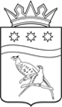 АДМИНИСТРАЦИЯ БЛАГОВЕЩЕНСКОГО МУНИЦИПАЛЬНОГО ОКРУГААМУРСКОЙ ОБЛАСТИ П О С Т А Н О В Л Е Н И ЕАДМИНИСТРАЦИЯ БЛАГОВЕЩЕНСКОГО МУНИЦИПАЛЬНОГО ОКРУГААМУРСКОЙ ОБЛАСТИ П О С Т А Н О В Л Е Н И ЕАДМИНИСТРАЦИЯ БЛАГОВЕЩЕНСКОГО МУНИЦИПАЛЬНОГО ОКРУГААМУРСКОЙ ОБЛАСТИ П О С Т А Н О В Л Е Н И ЕАДМИНИСТРАЦИЯ БЛАГОВЕЩЕНСКОГО МУНИЦИПАЛЬНОГО ОКРУГААМУРСКОЙ ОБЛАСТИ П О С Т А Н О В Л Е Н И ЕАДМИНИСТРАЦИЯ БЛАГОВЕЩЕНСКОГО МУНИЦИПАЛЬНОГО ОКРУГААМУРСКОЙ ОБЛАСТИ П О С Т А Н О В Л Е Н И Е03.04.2023№755г. Благовещенскг. Благовещенскг. Благовещенскг. Благовещенскг. БлаговещенскО внесении изменений в постановление администрации Благовещенского района от 15.01.2013 № 82 «Об образовании избирательных участков, участков референдума для проведения выборов и референдумов на территории Благовещенского района» (с изменениями от 06.02.2013 № 328, от 10.06.2015 № 1073, от 12.08.2015 № 1687, от 26.07.2016 № 449, от 14.09.2016 № 604, от 06.12.2016 № 888, от 27.06.2017 № 1187, от 26.12.2017 № 2346, от 31.01.2018 № 156, от 27.04.2018 №703, от 18.07.2018 № 1157, от 18.02.2020 № 162, от 04.06.2020 № 690, от 05.10.2020 № 1319, от 13.04.2021 № 491, от  01.07.2022 № 889, от 19.08.2022 № 1081)О внесении изменений в постановление администрации Благовещенского района от 15.01.2013 № 82 «Об образовании избирательных участков, участков референдума для проведения выборов и референдумов на территории Благовещенского района» (с изменениями от 06.02.2013 № 328, от 10.06.2015 № 1073, от 12.08.2015 № 1687, от 26.07.2016 № 449, от 14.09.2016 № 604, от 06.12.2016 № 888, от 27.06.2017 № 1187, от 26.12.2017 № 2346, от 31.01.2018 № 156, от 27.04.2018 №703, от 18.07.2018 № 1157, от 18.02.2020 № 162, от 04.06.2020 № 690, от 05.10.2020 № 1319, от 13.04.2021 № 491, от  01.07.2022 № 889, от 19.08.2022 № 1081)О внесении изменений в постановление администрации Благовещенского района от 15.01.2013 № 82 «Об образовании избирательных участков, участков референдума для проведения выборов и референдумов на территории Благовещенского района» (с изменениями от 06.02.2013 № 328, от 10.06.2015 № 1073, от 12.08.2015 № 1687, от 26.07.2016 № 449, от 14.09.2016 № 604, от 06.12.2016 № 888, от 27.06.2017 № 1187, от 26.12.2017 № 2346, от 31.01.2018 № 156, от 27.04.2018 №703, от 18.07.2018 № 1157, от 18.02.2020 № 162, от 04.06.2020 № 690, от 05.10.2020 № 1319, от 13.04.2021 № 491, от  01.07.2022 № 889, от 19.08.2022 № 1081)О внесении изменений в постановление администрации Благовещенского района от 15.01.2013 № 82 «Об образовании избирательных участков, участков референдума для проведения выборов и референдумов на территории Благовещенского района» (с изменениями от 06.02.2013 № 328, от 10.06.2015 № 1073, от 12.08.2015 № 1687, от 26.07.2016 № 449, от 14.09.2016 № 604, от 06.12.2016 № 888, от 27.06.2017 № 1187, от 26.12.2017 № 2346, от 31.01.2018 № 156, от 27.04.2018 №703, от 18.07.2018 № 1157, от 18.02.2020 № 162, от 04.06.2020 № 690, от 05.10.2020 № 1319, от 13.04.2021 № 491, от  01.07.2022 № 889, от 19.08.2022 № 1081)О внесении изменений в постановление администрации Благовещенского района от 15.01.2013 № 82 «Об образовании избирательных участков, участков референдума для проведения выборов и референдумов на территории Благовещенского района» (с изменениями от 06.02.2013 № 328, от 10.06.2015 № 1073, от 12.08.2015 № 1687, от 26.07.2016 № 449, от 14.09.2016 № 604, от 06.12.2016 № 888, от 27.06.2017 № 1187, от 26.12.2017 № 2346, от 31.01.2018 № 156, от 27.04.2018 №703, от 18.07.2018 № 1157, от 18.02.2020 № 162, от 04.06.2020 № 690, от 05.10.2020 № 1319, от 13.04.2021 № 491, от  01.07.2022 № 889, от 19.08.2022 № 1081)Глава Благовещенского муниципального округа                                   Д.В. Салтыков 